Зачем нужны чешки в детский сад?Вас консультирует музыкальный руководитель Комиссарова Анастасия ВасильевнаОчень часто родителей маленьких детей волнуют такие вопросы:1. Зачем для музыкальных занятий в детском саду нужны — чешки? 2. Не вредна ли эта обувь для неокрепших ножек малыша с ортопедической точки зрения? Для любых случаев жизни, обувь, прежде всего, должна быть удобной и музыкальные занятия в детском саду не исключение из этого правила. Ни одно красивое движение или просто шаг не удастся сделать без подходящей для этого обуви.Чешки — специальная обувь для музыкально - ритмических занятий и танцев. Именно поэтому чешки занимают одно из ведущих мест при подготовке к музыкальным занятиям. У них легкая, гибкая подошва, которая не скользит и позволяет детям безопасно бегать, прыгать, выполнять танцевальные движения. Эта обувь позволяет защитить ногу вашего ребенка от возможных механических повреждений и в то же время не затрудняет движение, полностью раскрепощает стопу, позволяет правильно выполнять задаваемые упражнения.Ни кто не спорит, что ребенку необходимо правильное формирование стопы и для этого носят обувь с четко фиксированной пяткой и подошвой, но на музыкальных занятиях дети выполняют различные движения, где им нужна гибкая стопа. В обуви с супинаторами, толстой подошвой, фиксированной колодкой дети будут неестественно выворачивать ноги. От этого в первую очередь будет страдать позвоночник и что самое неприятное - возможны травмы. С медицинской точки зрения, ношение чешек на время музыкальных занятий вреда здоровью ваших детей нанести не может, а вот если ваш ребенок будет носить чешки как сменную обувь в детском саду, проблемы могут возникнуть...Использование чешек на музыкальных занятиях и во время праздников помогает детям двигаться легко и безопасно в соответствии с инструкцией по охране жизни и здоровья детей.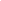 Некоторые родители сомневаются, что чешки будут плохо сочетаться с красивым, праздничным платьем. Именно этот момент дает волю вашей фантазии, и вы можете придумать различные украшения для чешек. Например, в виде бантика или цветка, украсить стразами, которые будут сочетаться с вашим платьем или костюмом и т. д.Несколько советов, как правильно выбрать чешкиПравильный выбор чешек для ребенка — едва ли не основная составляющая при обучении и выступлениях. Чешки – это та же обувь и приобретать их необходимо строго в соответствии с правилами. Они должны быть мягкими и предельно комфортными. Только тогда в процессе ношения не будет никаких проблем – чешки прослужат долго и не подведут в самый ответственный момент.Совет 1: Нужно внимательно осмотреть внешний вид чешек, заглянуть внутрь и проверить крепость швов. На чашках не должно быть, ни каких лишних строчек и уплотнений. Особое внимание стоит уделять стельке, она должна быть мягкой, что позволит детям удобно ходить в чешках.Совет 2: Обязательно примеряйте чешки на обе ножки вашего ребенка, не делайте эту покупку «за глаза». Ножка в чешке должна лежать достаточно свободно не сжимая стопу в пальцах. Задник чешек должен быть цельным без вырезов.Совет 3: Дайте Вашему ребенку походить в чешках. Ни в коем случае чешки не должны спадать с ножки, и ребенок не должен почувствовать дискомфорт.Совет 4: Если вы хотите приобрести чешки «на вырост», то рекомендуется покупать чешки с запасом не больше чем 0.3- 0.5 см. В этом случае вам понадобиться дополнительное крепление - «резинка», которая будет фиксировать стопу вашего ребенка и не даст чешке упасть с ножки. Пришить можно обычную бельевую резинку соответствующим образом.Как правильно пришить к чешкам крепление «резинку»1. Нужно сложить пятку чешки, к стельке (стельку не вынимать).2. В местах сгибов пятки и пришивается «резинка».Желаю вашим детям достичь больших успехов в постижении танцевальных движений и танцев, получая от этого только положительные эмоции!